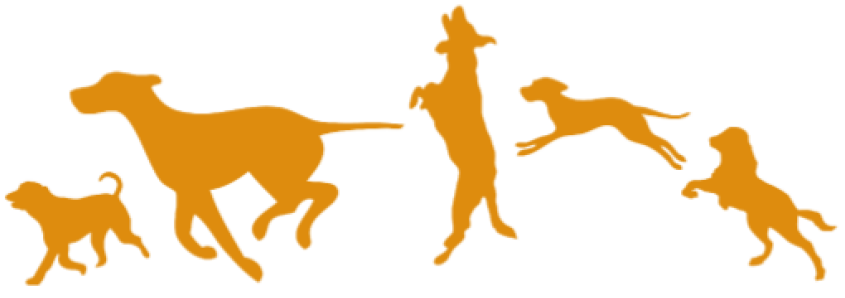 Sted: Herkules Skien.Program:Kl 12:00 rusletur rundt senteret med hund.Rallylydighet.Agility hopp.Oppvisning, lydighet og triks.Innkallingskonkurranse m/godteri.Barn og hund (påmelding før 12:30).Raseparade.Meny: Herkules spanderer pølser og tilbehør på alle barn.Vi oppfordrer alle til å ta med hundenog delta i raseparaden og øvrige aktiviteter.